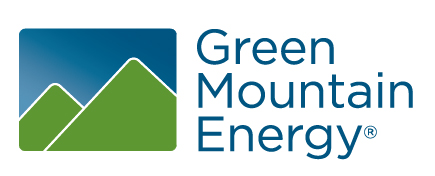 The RealNz Fiordland Community Events Centre currently acknowledges its sponsors through signage displayed in the Stadium and on our website. This is a great way to support the local community while also providing a strong presence to the groups, casual users and events that are come from all over the country to use the facility.The money collected from this sponsorship will contribute to the maintenance and improvements to ensure that the community can continue to use this great asset. Signage is fixed to the wall in a way to help the sound quality in the Stadium making it suitable to cater for a range of functions. An example of the signage is attached below. A sign will cost $1000 + GST for 3 years. There will be a one-off payment to get the sign created. Te Anau Signs has quoted $500 + GST + design work (if needed) to make up a standard size sign and this will be at your own cost. Once the 3 years has passed you will have the right of renewal.We thank you for your consideration and appreciate your support.Please fill in your details below and return to fiordlandcommunitycentre@outlook.com confirming you will be paying for the advertising.Company Name: ……………………………………………………………………………………………………………………………..Contact Person: ………………………………………………………………………………………………………………………………..Contact email to send the invoice to …………………………………………………………………………………………………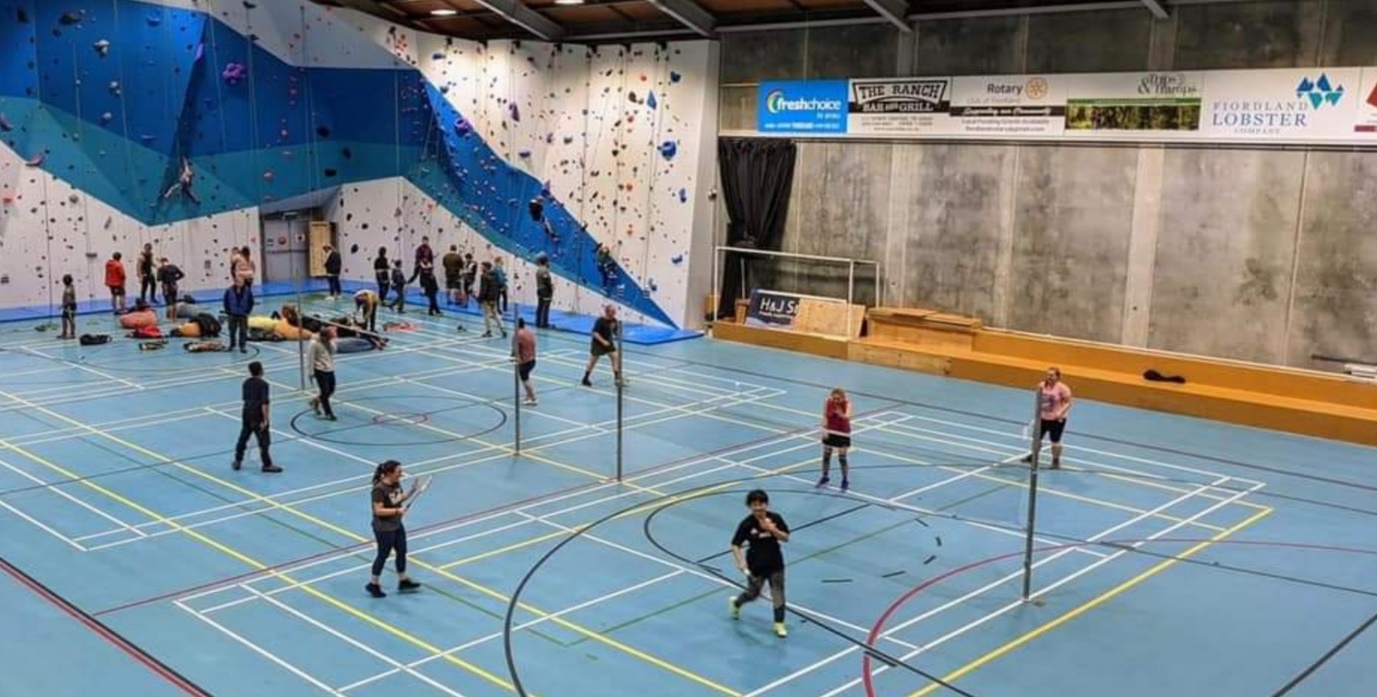 